Code of Behaviour in Relation to ChildrenMeath County Council is committed to a child-centred approach to its work with children and young people in all services and activities.Meath County Council aims to create an environment in which children are listened to, given a sense of belonging, and kept safe; parents are supported and encouraged; and employees and volunteers who work with children and young people are supported and protected.All activities involving children are guided by what is best for children.  Children’s activities are conducted in a safe, positive and encouraging atmosphere.  Standards of excellence extend to personal conduct.It is the responsibility of staff to report any welfare issues to the Local Authority’s Designated Child Protection Liaison Officers. There are two designated officers in the library service.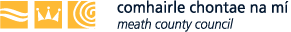 